ДИВЕРСИФІКАЦІЯ СІЛЬСЬКОГО ТУРИЗМУ ЧЕРЕЗ ЗБАЛАНСОВАНІСТЬ ТА КРЕАТИВНІСТЬ: ПОШИРЕННЯ ЄВРОПЕЙСЬКОГО ДОСВІДУ В УКРАЇНІПоточний заліковий модуль 1 Європейські тенденції імплементування стратегій диверсифікації у сільському туризміПрактичне заняття 4НТЕГРАЦІЯ УКРАЇНСЬКОГО СІЛЬСЬКОГО ТУРИЗМУ В ЄВРОПЕЙСЬКИЙ ТУРИСТИЧНИЙ ПРОСТІРВикладач: д.п.н., проф. кафедри туризму та готельно-ресторанної справи  Безкоровайна Лариса ВіталіївнаПланТуристична інфраструктура, партнери, підприємці та органи управління сільським туризмом. Важливість зворотного зв’язку в ланці ділових, освітніх, туристичних взаємовідносин як рушійної сили сталого розвитку сільського туризму. Моделювання організаційної структури та розвитку сільського туризму на основі побудови ланцюга взаємодії «освіта-громадськість-влада-агросадиби-туристичні компанії».Завдання 1. Робота з моделлю Canvas. Крок 8. З'ясувати ключові партнерські відносини.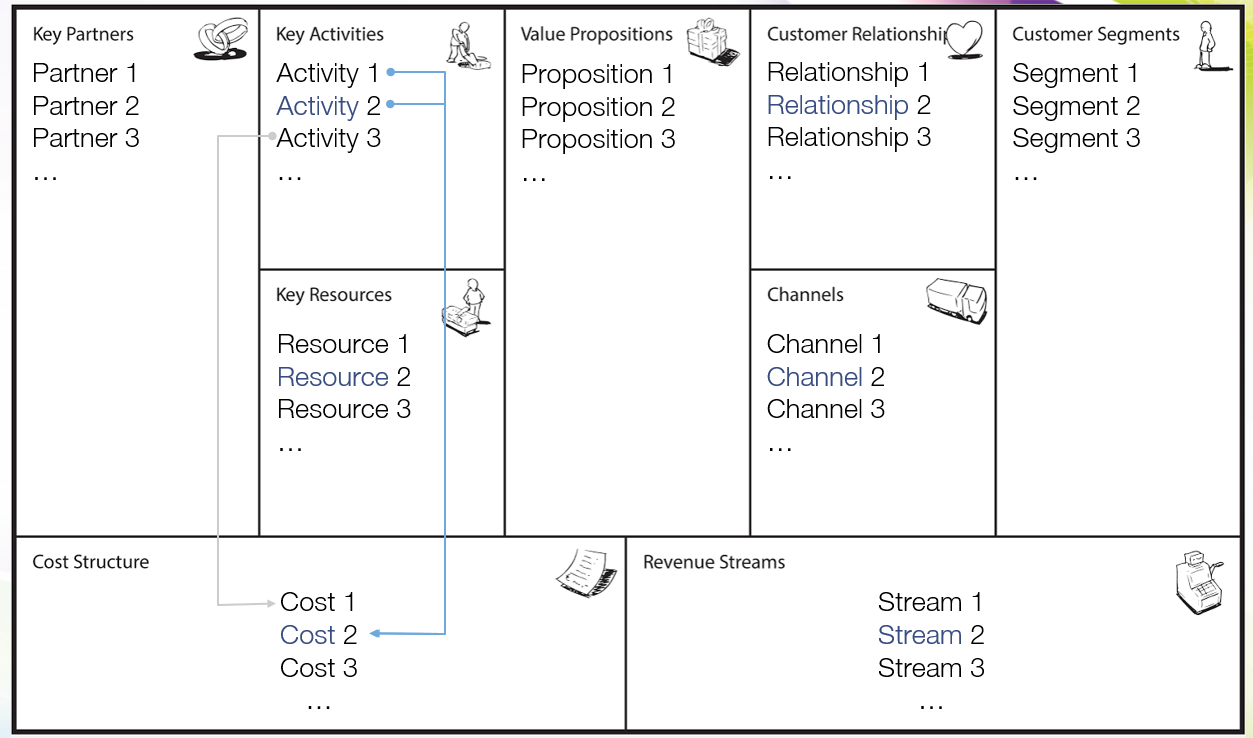 1. Визначити ключових партнерів та зіставити їх із ключовими видами діяльності.2. Визначити, які ключові заходи виконує кожен партнер.Заповнити таблицю. Завдання 2. Мозковий штурм. Викладач формулює тему «мозкового штурму» («Партнери - туроператори України») та запрошує студентів до обміну думками з таких питань, як:Чи можливо залучити до спільної діяльності з сільського туризму туроператорів  України?Якою Ви вбачаєте сумісну діяльність із туроператором України в сільському туризмі?Завдання 3. Рольова гра «Фестиваль національних товариств у сільській місцевості»Викладач пропонує студентам уявити себе командою представників креативного сільського бізнесу, яка планує взяти участь у проведенні свята національних товариств на селі. Студенти поділяються на чотири групи, кожна з яких має представити свій план участі.Розробити план за структурою: Сформулювати головну ідею свята національних товариств та обґрунтувати його актуальність.Визначити цільову групу потенційних клієнтів.Визначитися з пропозиціями.З'ясувати сезонність турів.Завдання 4. Бліц-опитуванняВикладач пропонує студентам пройти коротке опитування:Ключові партнери - це…. Завдання 5. Дискусія, присвячена обговоренню питань моделювання організаційної структури та розвитку сільського туризму на основі побудови ланцюга взаємодії «освіта-громадськість-влада-агросадиби-туристичні компанії» в Україні та в Європейських країнах.Підготовчий етап: саморефлексія «Моє ставлення до моделювання організаційної структури та розвитку сільського туризму на основі побудови ланцюга взаємодії «освіта-громадськість-влада-агросадиби-туристичні компанії»  в Україні». Викладач запрошує студентів сформулювати власне розуміння організаційної структури та розвитку сільського туризму на основі побудови ланцюга взаємодії «освіта-громадськість-влада-агросадиби-туристичні компанії»  в Україні, навести приклади. Викладач запрошує студентів самостійно знайти інформацію щодо моделювання організаційної структури та розвитку сільського туризму на основі побудови ланцюга взаємодії «освіта-громадськість-влада-агросадиби-туристичні компанії» в Європі та в Україні.Студенти порівнюють обрану інформацію щодо України  спочатку між собою, а потім – із узагальненими результатами ЄС, та витлумачують наявні розбіжності.Завдання 6. Робота в групах.Студенти поділяються на дві групи й, працюючи біля інтерактивної дошки, заповнюють порівняльну таблицю“Туристична інфраструктура - це..”Отримавши результати, викладач запрошує студентів до обговорення таких питань:2.1. Туристична інфраструктура, партнери, підприємці та органи управління сільським туризмом. 2.2. Важливість зворотного зв’язку в ланці ділових, освітніх, туристичних взаємовідносин для сталого розвитку сільського туризму. 